ТЕРРИТОРИАЛЬНАЯ ИЗБИРАТЕЛЬНАЯ КОМИССИЯ
ГОРОДА УССУРИЙСКА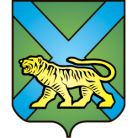 РЕШЕНИЕ г. УссурийскОб установлении времени, на которое предоставляются помещения зарегистрированным кандидатам, для встреч с избирателями при проведении дополнительных выборов депутата Законодательного Собрания Приморского края по одномандатному избирательному округу № 6В соответствии с частью 3 и пунктом 2 части 4 статьи 64 Избирательного кодекса Приморского края, территориальная избирательная комиссия города Уссурийска, на которую решением Избирательной Комиссии Приморского края от 25 мая 2018 года № 77/778 возложены полномочия окружной избирательной комиссии одномандатного избирательного округа № 6 по выборам депутатов Законодательного Собрания Приморского края,РЕШИЛА:1. Установить, что по заявкам зарегистрированных кандидатов на дополнительных выборах депутата Законодательного Собрания Приморского края по одномандатному избирательному округу № 6, помещения, пригодные для проведения агитационных публичных мероприятий в форме собраний и находящиеся в государственной или муниципальной собственности, безвозмездно предоставляются собственником, владельцем помещения каждому  зарегистрированному кандидату, его доверенным лицам на дополнительных выборах депутата Законодательного Собрания Приморского края по одномандатному избирательному округу № 6, для встреч с избирателями на время продолжительностью не менее одного и не более двух часов.2.  Направить настоящее решение в администрацию Уссурийского городского округа. 3. Направить настоящее решения в Избирательную комиссию Приморского края. 	4. Разместить настоящее решение на официальном сайте администрации Уссурийского городского округа в разделе «Территориальная избирательная комиссия города Уссурийска» в информационно-телекоммуникационной сети «Интернет».Председатель комиссии                                                               О.М. МихайловаСекретарь заседания                                                                             Н.М. Божко21 июня 2018 года                        № 81/662